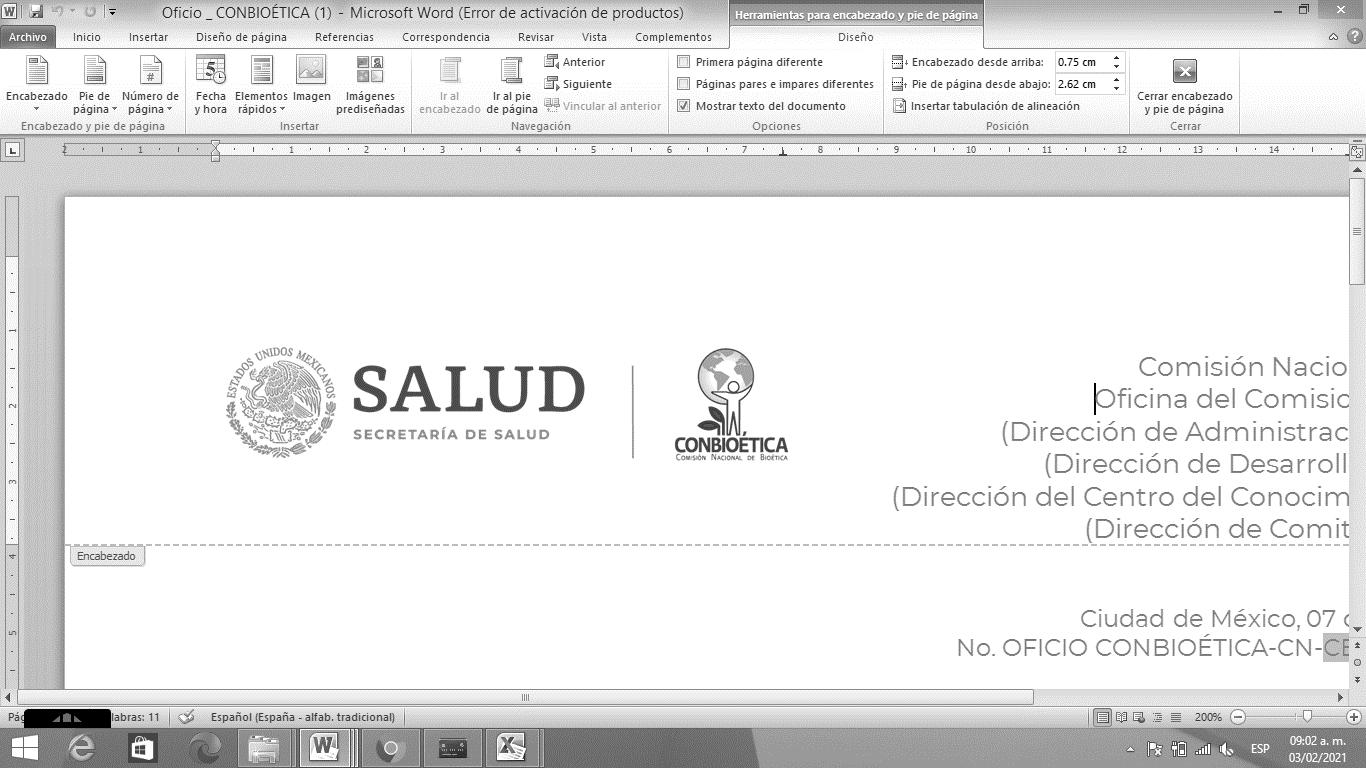 Indicar lugar y fecha (dd/mm/aaaa)SOLICITUD DE MODIFICACIÓN DE REGISTRO DEL COMITÉ HOSPITALARIO DE BIOÉTICA (CHB)I: Datos del establecimientoII. tipo de modificación (señale con una  delante del recuadro que corresponda)Fe de erratas (errores tipográficos)    *Anexar última constancia digitalizadaMODIFICACIÓN DE INTEGRANTES       Nombre y cargo de las y los integrantes que se dan de baja del comité o cambian de nombramientoDatos de cómo queda integrado el comité hospitalario de bioética*Anexar:Última constancia de registro digitalizada.Cartas de designación de los nuevos integrantes firmadas por el director de la institución.Cédula profesional nivel licenciatura de los nuevos integrantes (excepto del representante de los usuarios de los servicios de Salud)Constancia de capacitación en temas de bioética de los nuevos integrantesMinuta de sesión donde se realiza el cambio de integrantes* IMPORTANTE: El CHB debe tener al menos 6 integrantes (1 presidenta o presidente, 1 vocal secretaria o vocal secretario, 3 vocales, 1 representante de los usuarios de los servicios de salud).CAMBIO DE LA PERSONA ENCARGADA DE LA DIRECCIÓN O TITULARIDAD DEL ESTABLECIMIENTO Y/O REPRESENTANTE LEGAL DEL ESTABLECIMIENTO     *Anexar nombramiento actual o documento que confirme la actualización y actualizar datos de contactoOTROS            Describir cambios solicitados y motivo que origina la petición.Anexo al presente la documentación correspondiente para acreditar las modificaciones solicitadas.Sin más por el momento reciba un cordial saludo.Atentamente,(Asentar firma y nombre de la persona encargada de la titular del establecimiento y/o representante legal)(1) Razón o denominación social(2)Denominación del establecimiento(3) Institución a la que pertenece(4)Número de registro del Comité Hospitalario de Bioética(5)Domicilio del establecimiento (Calle, número, colonia, Municipio o alcaldía, Ciudad, entidad federativa y C.P.)(6)Nombre de la persona encargada de la titularidad del establecimiento(7)Nombre de quien envía la solicitud(8)Correo electrónico(9)Teléfono del CHBDocumento y sección erróneosDiceDebe decirEjemplo: Constancia, nombre de integranteEjemplo: Constancia, denominación del establecimiento Ejemplo: Constancia, DomicilioCargo que modifica NombreBajaAltaCambio de cargoCargoNombreCorreo electrónicoCargoAnteriorActualDirector y representante legalDirector o TitularRepresentante LegalCorreo electrónicoTeléfonoAnteriorActualEj.: Cambio de DomicilioEj.: Baja Voluntaria, temporal o definitiva del CHBActualización de datos de contacto del CHB (nombre, correo, teléfono)